Три активных сопротивления RAB, RBC и RCA соединили в треугольник и включили в трехпроводную сеть с линейным напряжением UНОМ. Начертить схему цепи и определить фазные токи в потребляемую цепью активную мощность в нормальном режиме. Начертить в масштабе векторную диаграмму цепи, из которой графически найти линейные токи. Затем в цепи наступил аварийный режим, характер которого указан в таблице вариантов. Определить те же величины в аварийном режиме и начертить в масштабе векторную диаграмму цепи, из которой также графически найти линейные токи. Данные для своего варианта принять из таблицы 8. На схеме покажите фазные и линейные токи.УКАЗАНИЯ: 1) Линейные токи определяются из следующих уравнений, записанных в векторной форме (токи обозначаются жирными буквами) IA = IAB + (- ICA); IB = IBC + (-IAB); IC = ICA +(-IBC)2) Активная мощность Р равна сумме активных мощностей трех фаз т.е.
Р = РАВ + РВС + РСА = IABUAB + IBCUBC + ICAUCA.3) При отключении одного из линейных проводов, например, провода А, остается только линейное напряжение UBC, на которое параллельно включены активные сопротивления RBC и (RAB + RCA). Поэтому фазные токи будут равны:
IBC = UBC/RBC; ICA = IAB=UBC/(RAB + RCA). Линейные же токи составят: IB = IC = IBC + ICA.4) При отключении фазы, например фазы АВ, на векторной диаграмме ток IAB = 0 и линейные токи составят: IA = (-ICA); IB = IBC; IC = ICA + (-IВC). Последнее уравнение является векторным.Таблица 8

Рис.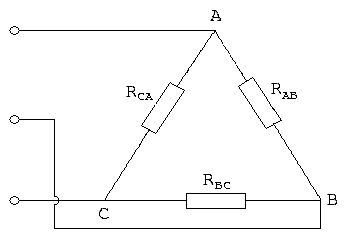 ВариантRAB, ОмR BC, ОмRCA, ОмUном, ВПри аварии отключились14448822220Линейный провод С